JunioJunioJunioJunioJunioJunioJunioDomingoLunesMartesMiércolesJuevesViernesSábado123456789101112131415161718192021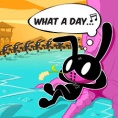 222324252627282930